Huurcontract Beamer Scouts Sint-jan Oostende  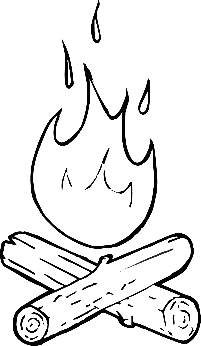 Naam huurder  	______________________________ Adres  	 	______________________________  Woonplaats 	______________________________ Verhuurder: Scouts Sint-jan OostendeLindenlaan 30 B8400 Oostende0477 66 37 07Beamer merk : Optoma / Type: HD142X/ Serienummer Q72J645AAAAAC1383/ Toebehoren 	: 220V kabel, HDMI kabel, afstandsbediening Datum uitgifte _____ / _____ / ______  	 	Datum inname _____ / _____ / ______ Voorwaarden: Bij aanvang van de huurperiode moet het huurbedrag plus borg bijgeschreven zijn op 750-9493701-81 tnv Scouts Sint-jan OostendeBetaling van huurbedrag plus borg contant bij aanvang van de huurperiode. Wij verwachten dat u met onze spullen omgaat alsof ze van u zelf zijn. Eventuele schade of onkosten die te wijten zijn aan onjuist of ondeskundig gebruik worden van de borg afgehouden en indien nodig op de huurder verhaald. Eventuele schade aan derden die veroorzaakt worden door onze apparatuur is niet op de verhuurder te verhalen. Het overeen gekomen borgbedrag is  	 	€ 100 , - Het overeen gekomen huurbedrag is  	 	€ ___ , - Bij aanvang van de huurperiode is totaal voldaan 	€ ___ , -  In tweevoud opgemaakt te Oostende op _____ / _____ / ______ Naam verhuurder 	________________  	Naam huurder ________________ Handtekening  	________________  	            Handtekening ________________ Huurprijs: €  20,- per dag  	 ⁪ €  40,- per weekend  ⁪ €100,- per week 	 ⁪ Borg  €100,- per keer 	 ⁪ 